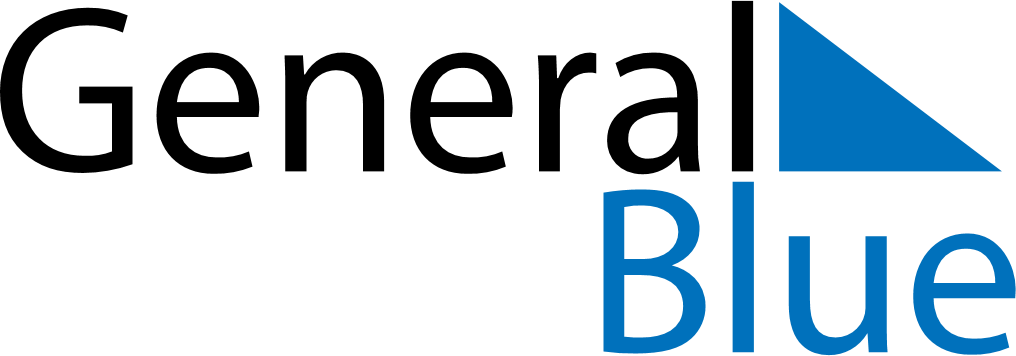 March 2024March 2024March 2024March 2024March 2024March 2024March 2024Kalifornsky, Alaska, United StatesKalifornsky, Alaska, United StatesKalifornsky, Alaska, United StatesKalifornsky, Alaska, United StatesKalifornsky, Alaska, United StatesKalifornsky, Alaska, United StatesKalifornsky, Alaska, United StatesSundayMondayMondayTuesdayWednesdayThursdayFridaySaturday12Sunrise: 8:04 AMSunset: 6:30 PMDaylight: 10 hours and 26 minutes.Sunrise: 8:01 AMSunset: 6:33 PMDaylight: 10 hours and 32 minutes.34456789Sunrise: 7:58 AMSunset: 6:36 PMDaylight: 10 hours and 38 minutes.Sunrise: 7:55 AMSunset: 6:38 PMDaylight: 10 hours and 43 minutes.Sunrise: 7:55 AMSunset: 6:38 PMDaylight: 10 hours and 43 minutes.Sunrise: 7:52 AMSunset: 6:41 PMDaylight: 10 hours and 49 minutes.Sunrise: 7:49 AMSunset: 6:43 PMDaylight: 10 hours and 54 minutes.Sunrise: 7:45 AMSunset: 6:46 PMDaylight: 11 hours and 0 minutes.Sunrise: 7:42 AMSunset: 6:48 PMDaylight: 11 hours and 5 minutes.Sunrise: 7:39 AMSunset: 6:51 PMDaylight: 11 hours and 11 minutes.1011111213141516Sunrise: 8:36 AMSunset: 7:53 PMDaylight: 11 hours and 17 minutes.Sunrise: 8:33 AMSunset: 7:56 PMDaylight: 11 hours and 22 minutes.Sunrise: 8:33 AMSunset: 7:56 PMDaylight: 11 hours and 22 minutes.Sunrise: 8:30 AMSunset: 7:58 PMDaylight: 11 hours and 28 minutes.Sunrise: 8:27 AMSunset: 8:01 PMDaylight: 11 hours and 33 minutes.Sunrise: 8:24 AMSunset: 8:04 PMDaylight: 11 hours and 39 minutes.Sunrise: 8:21 AMSunset: 8:06 PMDaylight: 11 hours and 44 minutes.Sunrise: 8:18 AMSunset: 8:09 PMDaylight: 11 hours and 50 minutes.1718181920212223Sunrise: 8:15 AMSunset: 8:11 PMDaylight: 11 hours and 56 minutes.Sunrise: 8:12 AMSunset: 8:14 PMDaylight: 12 hours and 1 minute.Sunrise: 8:12 AMSunset: 8:14 PMDaylight: 12 hours and 1 minute.Sunrise: 8:09 AMSunset: 8:16 PMDaylight: 12 hours and 7 minutes.Sunrise: 8:06 AMSunset: 8:18 PMDaylight: 12 hours and 12 minutes.Sunrise: 8:03 AMSunset: 8:21 PMDaylight: 12 hours and 18 minutes.Sunrise: 8:00 AMSunset: 8:23 PMDaylight: 12 hours and 23 minutes.Sunrise: 7:56 AMSunset: 8:26 PMDaylight: 12 hours and 29 minutes.2425252627282930Sunrise: 7:53 AMSunset: 8:28 PMDaylight: 12 hours and 35 minutes.Sunrise: 7:50 AMSunset: 8:31 PMDaylight: 12 hours and 40 minutes.Sunrise: 7:50 AMSunset: 8:31 PMDaylight: 12 hours and 40 minutes.Sunrise: 7:47 AMSunset: 8:33 PMDaylight: 12 hours and 46 minutes.Sunrise: 7:44 AMSunset: 8:36 PMDaylight: 12 hours and 51 minutes.Sunrise: 7:41 AMSunset: 8:38 PMDaylight: 12 hours and 57 minutes.Sunrise: 7:38 AMSunset: 8:41 PMDaylight: 13 hours and 2 minutes.Sunrise: 7:35 AMSunset: 8:43 PMDaylight: 13 hours and 8 minutes.31Sunrise: 7:32 AMSunset: 8:46 PMDaylight: 13 hours and 14 minutes.